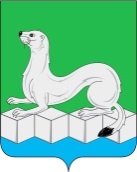 Российская ФедерацияИркутская областьАдминистрацияМуниципального районаУсольского районного муниципального образованияПОСТАНОВЛЕНИЕОт ________г.								№____р.п. БелореченскийО внесении изменений и дополнений в муниципальную программу «Развитие экономического потенциала и создание условий благоприятного инвестиционного климата» на 2020-2025 годыВ связи с корректировкой объема бюджетных ассигнований на финансовое обеспечение реализации мероприятий муниципальной программы, руководствуясь главой 5 Порядка принятия решений о разработке, формировании, утверждении, реализации и оценки эффективности реализации муниципальных программ муниципального района Усольского районного муниципального образования, утвержденного постановлением администрации муниципального района Усольского районного муниципального образования от 21.02.2019г. №229 (в редакции от 27.07.2020г. №477), ст.ст. 22, 46 Устава Усольского районного муниципального образования, администрация муниципального района Усольского районного муниципального образования ПОСТАНОВЛЯЕТ:1.Внести в муниципальную программу «Развитие экономического потенциала и создание условий благоприятного инвестиционного климата» на 2020-2025 годы, утвержденную постановлением администрации муниципального района Усольского районного муниципального образования от 01.11.2019г. №1096 (в редакции от 01.10.2020г. № 719) следующие изменения и дополнения:1.1.в паспорте муниципальной программы графу «Объемы финансирования муниципальной программы по источникам и срокам» изложить в следующей редакции:1.2.в разделе 4 «Перечень подпрограмм, основных мероприятий, мероприятий, направленных на достижение цели и задач в сфере реализации программы»:1.2.1.основное мероприятие 1 «Содержание муниципального имущества» подпрограммы 2 «Повышение эффективности управления муниципальным имуществом и работы в сфере земельных отношений» дополнить мероприятием 1.4. следующего содержания:«Мероприятие 1.4. Ремонт имущества, находящегося в муниципальной собственности, расположенного по адресу: Усольский район, р.п.Тайтурка, ул.Пеньковского, 13.»;1.3.абзац первый раздела 6 «Объемы финансирования муниципальной программы по источникам и срокам» изложить в следующей редакции: «Общий объем финансирования на 2020-2025 годы составляет 20 184,00 тыс. руб., в том числе по годам:2020г. – 4 581,35 тыс.руб.;2021г. – 3 120,53 тыс.руб.;2022г. – 3 120,53 тыс.руб.;2023г. – 3 120,53 тыс.руб.;2024г. – 3 120,53 тыс.руб;2025г. – 3 120,53 тыс.руб.из них средства бюджета МР УРМО – 20 184,00 тыс. руб., в том числе по годам: 2020г. – 4 581,35 тыс.руб.;2021г. – 3 120,53 тыс.руб.;2022г. – 3 120,53 тыс.руб.;2023г. – 3 120,53 тыс.руб.;2024г. – 3 120,53 тыс.руб;2025г. –  3 120,53  тыс.руб.»;1.4.в подпрограмме 1.«Формирование инвестиционного климата и развитие предпринимательства»: 1.4.1.в паспорте подпрограммы:1.4.1.1.пункт 5 графы «Целевые показатели подпрограммы» изложить в следующей редакции:«5.Количество субъектов предпринимательской деятельности, принявших участие в конкурсе «Лучший предприниматель Усольского района» (нарастающим итогом)»;1.4.1.2.пункт 5 графы «Ожидаемые конечные результаты реализации подпрограммы» изложить в следующей редакции:«5.Доведение количества субъектов предпринимательской деятельности – участников конкурса «Лучший предприниматель Усольского района» до 90 ед.»;1.4.2.раздел 5 изложить в следующей редакции:«5.Перечень целевых показателей в количественном и/или качественном выражении, характеризующий достижение поставленных целей и задачЦелевыми показателями подпрограммы «Формирование инвестиционного климата и развитие предпринимательства» определены следующие:1.Объем инвестиций в основной капитал (за исключением бюджетных средств). Показатель определяется на основании данных Территориального органа Федеральной службы государственной статистики по Иркутской области по объему инвестиций за минусом инвестиций за счет средств бюджетов всех уровней. Фактическое значение данного показателя за 2018 год составило 1258 млн. руб. Количественное значение ежегодно возрастает не менее чем на 10%. Таким образом, плановые значения следующие: в 2019 году 1400 млн. руб., в 2020 году – 1550 млн. руб., в 2021 году – 1700 млн. руб., в 2022 году – 1900 млн. руб., в 2023 году – 2100 млн. руб., в 2024 году – 2350 млн. руб., в 2025 году – 2600 млн. руб.2.Доля муниципальных образований, имеющих инвестиционные паспорта к общему количеству муниципальных образований (в том числе МР УРМО). Показатель определяется по фактическому количеству оформленных инвестиционных паспортов к общему количеству муниципальных образований (кроме Среднинского муниципального образования). Плановые количественные значения указанного показателя следующие: в 2020 году – 90%, в 2021-2025годы-100%. 3.Наличие реестра неиспользуемого имущества и земель. В ходе проведенных работ значение показателя должно стать положительным.4.Количество субъектов малого и среднего предпринимательства на 10 000 жителей.Показатель рассчитывается на основании данных Территориального органа Федеральной службы государственной статистики по Иркутской области о количестве юридических лиц и индивидуальных предпринимателей, являющихся субъектами малого и среднего предпринимательства, и численности населения Усольского районного муниципального образования. Плановые количественные значения указанного показателя следующие: в 2020 году – 217 ед., в 2021 году – 219 ед., в 2022 – 220 ед., в 2023 году – 222 ед., в 2024г. – 223 ед., в 2025 – 225 ед.5.Количество субъектов предпринимательской деятельности, принявших участие в конкурсе «Лучший предприниматель Усольского района» (нарастающим итогом). Показатель рассчитывается путем сложения количества поступивших заявок на конкурс в текущем году к заявкам прошлых периодов. К 2025 году к участию в конкурсе планируется привлечь до 77 ед. 6.Количество мероприятий, направленных на пропаганду занятий предпринимательской деятельностью.Показатель учитывает количество мероприятий, проведенных в текущем году и направленных на содействие развитию предпринимательства, выявление и поощрение лучших предприятий: круглые столы, практические и обучающие семинары, конкурсы, другие мероприятия, направленные на пропаганду занятий предпринимательской деятельностью.7.Количество участников выставки достижений предприятий и предпринимателей Усольского района.Показатель определяется ежегодно по результатам подсчета организаторами выставки всех участников выставки, в том числе посетителей.8.Количество объектов потребительского рынка, принявших участие в конкурсе на лучшее новогоднее оформление.Показатель определяется по количеству поданных заявок на участие в конкурсе в соответствии с Положением о проведении конкурса.Плановые количественные значения указанного показателя следующие: в 2019 году – 35 ед., в 2020 году – 40 ед., в 2021 году – 40 ед., в 2022 году – 45 ед., в 2023 году – 45 ед., в 2024 году – 50 ед., в 2025 году – 50 ед. 9.Доля предоставленной финансовой поддержки субъектам малого и среднего предпринимательства, имеющей целевую направленность, в общем объеме финансовых средств. Показатель определяется на основании отчетов и данных мониторинга осуществления деятельности субъектов малого и среднего предпринимательства – получателей финансовой поддержки. Количественное выражение указанного показателя должно быть на уровне 100% ежегодно.»;1.4.3.пункт 5 раздела 8. «Ожидаемые конечные результаты реализации подпрограммы» изложить в следующей редакции:«5.Доведение количества субъектов предпринимательской деятельности – участников конкурса «Лучший предприниматель Усольского района» до 90 ед.»;1.5.в подпрограмме 2 «Повышение эффективности управления муниципальным имуществом и работы в сфере земельных отношений»:1.5.1.в паспорте подпрограммы:1.5.1.1.в графе «Целевые показатели подпрограммы»:1.5.1.1.1.пункты 2, 3 изложить в следующей редакции:«2.Доля муниципального имущества, поставленного на кадастровый учет (снятого с кадастрового учета), а также предоставленного в установленном законодательством порядке на торгах и без торгов от количества муниципального имущества, на которое получены техническая документация, отчеты об оценке;3.Доля вовлеченности муниципального имущества (жилых помещений) в многоквартирных домах, включенных в Региональную программу капитального ремонта общего имущества в многоквартирных домах на территории Иркутской области на 2014-2043 годы, в отчетном году по сравнению с предыдущим»;1.5.1.1.2.дополнить пунктом 7 следующего содержания:«7.Замена дверных и оконных блоков.»;1.5.1.2.графу «Объемы финансирования подпрограммы по источникам и срокам» изложить в следующей редакции:1.5.1.3.в графе «Ожидаемые конечные результаты реализации подпрограммы»:1.5.1.3.1. пункт 3 изложить в следующей редакции:«3. 100% оплата взносов на капитальный ремонт общего имущества в многоквартирных домах, в которых расположены жилые помещения, находящиеся в собственности муниципального имущества МР УРМО и включенные в Региональную программу капитального ремонта общего имущества в многоквартирных домах на территории Иркутской области на 2014-2043 годы.»;1.5.1.3.2.дополнить пунктом 7 следующего содержания:«7.Установка 4 дверных и 4 оконных блоков с 1 роллетой»;1.5.2.основное мероприятие 1 «Содержание муниципального имущества» раздела 4 «Перечень основных мероприятий, мероприятий, направленных на достижение цели и задач в сфере реализации подпрограммы» дополнить мероприятием 1.4. следующего содержания:«Мероприятие 1.4. Ремонт имущества, находящегося в муниципальной собственности, расположенного по адресу: Усольский район, р.п.Тайтурка, ул.Пеньковского, 13.»;1.5.3.раздел 5. изложить в следующей редакции:«5.Перечень целевых показателей в количественном и/или качественном выражении, характеризующий достижение поставленных целей и задачЦелевым показателем подпрограммы «Повышение эффективности управления муниципальным имуществом и работы в сфере земельных отношений» является значение доли доходов муниципального бюджета от использования муниципального имущества и земель в общем объеме неналоговых доходов бюджета Усольского района к уровню предыдущего года.Целевыми показателями основного мероприятия 1 являются:– доля муниципального имущества, поставленного на кадастровый учет (снятого с кадастрового учета), а также предоставленного в установленном законодательством порядке на торгах и без торгов от количества муниципального имущества, на которое получены техническая документация, отчеты об оценке. – доля вовлеченности муниципального имущества (жилых помещений) в многоквартирных домах, включенных в Региональную программу капитального ремонта общего имущества в многоквартирных домах на территории Иркутской области на 2014-2043 годы, в отчетном году по сравнению с предыдущим;- наличие отремонтированной кровли. Выражение указанного показателя характеризуется наличием или отсутствием отремонтированной кровли к концу 2020 года.- замена дверных и оконных блоков. Выражение указанного показателя характеризуется заменой или отсутствием замены дверных и оконных блоков к концу 2020 годаЦелевыми показателями основного мероприятия 2 являются:– доля земельных участков, предоставленных в установленном законодательством порядке физическим и юридическим лицам на торгах и без торгов от общего количества сформированных земельных участков. – наличие обновленной схемы территориального планирования муниципального района Усольского районного муниципального образования. Выражение указанного показателя характеризуется наличием или отсутствием обновленной схемы территориального планирования муниципального района Усольского районного муниципального образования»;1.5.4.раздел 6 изложить в следующей редакции:«6. Объемы финансирования подпрограммы по источникам и срокамОбщий объем финансирования на 2020-2025 годы составляет 10 428,50  тыс. руб., в том числе по годам:2020г. – 1 990,85 тыс.руб.;2021г. – 1 687,53 тыс.руб.;2022г. – 1 687,53 тыс.руб.;2023г. – 1 687,53 тыс.руб.;2024г. – 1 687,53 тыс.руб;2025г. – 1 687,53 тыс.руб.из них средства бюджета МР УРМО – 10 428,50  тыс. руб., в том числе по годам: 2020г. – 1 990,85 тыс.руб.;2021г. – 1 687,53 тыс.руб.;2022г. – 1 687,53 тыс.руб.;2023г. – 1 687,53 тыс.руб.;2024г. – 1 687,53 тыс.руб;2025г.  – 1 687,53 тыс.руб.Финансирование мероприятий подпрограммы отражено в приложениях 3,4 к муниципальной программе.Обоснование затрат на реализацию мероприятий подпрограммы представлено в приложении 5 к муниципальной программе.»;1.5.5.в разделе 8 «Ожидаемые конечные результаты реализации подпрограммы»:1.5.5.1. пункт 3 изложить в следующей редакции:«3.100% оплата взносов на капитальный ремонт общего имущества в многоквартирных домах, в которых расположены жилые помещения, находящиеся в собственности муниципального имущества МР УРМО и включенные в Региональную программу капитального ремонта общего имущества в многоквартирных домах на территории Иркутской области на 2014-2043 годы.»;1.5.5.2.дополнить пунктом 7 следующего содержания:«7.Установка 4 дверных и 4 оконных блоков с 1 роллетой.»;1.6.в подпрограмме 3 «Развитие системы социально-трудовых отношений»:1.6.1.в паспорте подпрограммы графу «Объемы финансирования подпрограммы по источникам и срокам» изложить в следующей редакции:1.6.2.раздел 6 изложить в следующей редакции:«6. Объемы финансирования подпрограммы по источникам и срокамОбщий объем финансирования на 2020 – 2025 годы составляет 5 047,50 тыс. руб., в том числе по годам:2020г. – 1472,50 тыс.руб.;2021г. –715,0 тыс.руб.;2022г. –715,0 тыс.руб.;2023г. – 715,0 тыс.руб.;2024г. –715,0 тыс.руб.;2025г. – 715,0 тыс.руб.;из них средства бюджета МР УРМО – 5 047,50 тыс. руб., в том числе по годам: 2020г. – 1472,50 тыс.руб.;2021г. –715,0 тыс.руб.;2022г. –715,0 тыс.руб.;2023г. – 715,0 тыс.руб.;2024г. –715,0 тыс.руб.;2025г. – 715,0 тыс.руб.Финансирование мероприятий подпрограммы отражено в Приложениях 3,4 к муниципальной программе. Обоснование затрат, необходимых для реализации мероприятий подпрограммы представлено в приложении 5 к муниципальной программе.».1.7.Приложения 1,2,3,4,5 к муниципальной программе «Развитие экономического потенциала и создание условий благоприятного инвестиционного климата» изложить в новой редакции (прилагаются).2.Комитету по экономике и финансам администрации муниципального района Усольского районного муниципального образования (Касимовская Н.А.) предусмотреть финансирование мероприятий муниципальной программы «Развитие экономического потенциала и создание условий благоприятного инвестиционного климата» на 2020-2025 годы с учетом внесенных изменений.3.Отделу по организационной работе (Пономарева С.В.) опубликовать настоящее постановление в газете «Официальный вестник Усольского района» и в сетевом издании «Официальный сайт администрации Усольского района» в информационно – телекоммуникационной сети «Интернет» (www.usolie-raion.ru).4.Настоящее постановление вступает в силу после дня его официального опубликования.5.Контроль за исполнением настоящего постановления возложить на заместителя мэра-председателя комитета по экономике и финансам Касимовскую Н.А.Мэр муниципального районаУсольского районного муниципального образования					В.И. МатюхаПриложение 1к муниципальной программе «Развитие экономического потенциала и создание условий благоприятного инвестиционного климата»Перечень подпрограмм, основных мероприятий, мероприятий муниципальной программы«Развитие экономического потенциала и создание условий благоприятного инвестиционного климата»(наименование муниципальной программы)Приложение 2к муниципальной программе «Развитие экономического потенциала и создание условий благоприятногоинвестиционного климата»Сведения о составе и значениях целевых показателей муниципальной программы«Развитие экономического потенциала и создание условий благоприятного инвестиционного климата»(наименование муниципальной программы)Приложение 3к муниципальной программе «Развитие экономического потенциала и создание условий благоприятного инвестиционного климата»Ресурсное обеспечение реализации муниципальной программы за счет средств бюджета муниципального района Усольского районного муниципального образования «Развитие экономического потенциала и создание условий благоприятного инвестиционного климата»(наименование муниципальной программы)Приложение 4к муниципальной программе «Развитие экономического потенциала и создание условий благоприятного инвестиционного климата»Прогнозная (справочная) оценка ресурсного обеспечения реализации муниципальной программыза счет всех источников финансирования«Развитие экономического потенциала и создание условий благоприятного инвестиционного климата»(наименование муниципальной программы)Приложение 5к муниципальной программе «Развитие экономического потенциала и создание условий благоприятногоинвестиционного климата»Обоснование затрат по мероприятиям муниципальной программы «Развитие экономического потенциала и создание условий благоприятного инвестиционного климата»(наименование муниципальной программы)Объемы финансирования муниципальной программы по источникам и срокамОбщий объем финансирования на 2020-2025 годы составляет 20 184,00 тыс. руб., в том числе по годам:2020г. – 4 581,35 тыс.руб.;2021г. – 3 120,53 тыс.руб.;2022г. – 3 120,53 тыс.руб.;2023г. – 3 120,53 тыс.руб.;2024г. – 3 120,53 тыс.руб;2025г. – 3 120,53 тыс.руб.из них средства бюджета МР УРМО – 20 184,00 тыс. руб., в том числе по годам: 2020г. – 4 581,35 тыс.руб.;2021г. – 3 120,53 тыс.руб.;2022г. – 3 120,53 тыс.руб.;2023г. – 3 120,53 тыс.руб.;2024г. – 3 120,53 тыс.руб;2025г. –  3 120,53  тыс.руб.Объемы финансирования подпрограммы по источникам и срокамОбщий объем финансирования на 2020-2025 годы составляет 10 428,50  тыс. руб., в том числе по годам:2020г. – 1 990,85 тыс.руб.;2021г. – 1 687,53 тыс.руб.;2022г. – 1 687,53 тыс.руб.;2023г. – 1 687,53  тыс.руб.;2024г. – 1 687,53 тыс.руб;2025г. – 1 687,53 тыс.руб.из них средства бюджета МР УРМО – 10 428,50  тыс. руб., в том числе по годам: 2020г. – 1 990,85 тыс.руб.;2021г. – 1 687,53 тыс.руб.;2022г. – 1 687,53 тыс.руб.;2023г. – 1 687,53 тыс.руб.;2024г. – 1 687,53 тыс.руб;2025г.  – 1 687,53 тыс.руб.Объемы финансирования подпрограммы по источникам и срокамОбщий объем финансирования на 2020 – 2025 годы составляет 5 047,50 тыс. руб., в том числе по годам:2020г. – 1472,50 тыс.руб.;2021г. –715,0 тыс.руб.;2022г. –715,0 тыс.руб.;2023г. – 715,0 тыс.руб.;2024г. –715,0 тыс.руб.;2025г. – 715,0 тыс.руб.;из них средства бюджета МР УРМО – 5 047,50 тыс. руб., в том числе по годам: 2020г. – 1472,50 тыс.руб.;2021г. –715,0 тыс.руб.;2022г. –715,0 тыс.руб.;2023г. – 715,0 тыс.руб.;2024г. –715,0 тыс.руб.;2025г. – 715,0 тыс.руб.№
п/пНаименование подпрограммы, основного мероприятия, мероприятияИсполнительСрокСрокОжидаемый конечный результат реализации подпрограммы, основного мероприятия, мероприятияЦелевые показатели муниципальной программы (подпрограммы), на достижение которых оказывается влияние№
п/пНаименование подпрограммы, основного мероприятия, мероприятияИсполнительначала реализацииокончания реализацииОжидаемый конечный результат реализации подпрограммы, основного мероприятия, мероприятияЦелевые показатели муниципальной программы (подпрограммы), на достижение которых оказывается влияние12345671.Подпрограмма 1. Формирование инвестиционного климата и развитие предпринимательстваОтветственный исполнитель подпрограммы: Комитет по экономике и финансам администрации МР УРМО (отдел инвестиционной политики)Участник:–Управление по распоряжению муниципальным имуществом администрации МР УРМО20202025–Достижение значения объема инвестиций в основной капитал 2600,0 млн.руб. к 2025 году.–Наличие 12 инвестиционных паспортов на территории Усольского района.–Рациональное использование невостребованного имущества и брошенных земель.–Увеличение количества зарегистрированных субъектов малого и среднего предпринимательства в расчете на 10 000 жителей до 22,5 ед.– Доведение количества субъектов предпринимательской деятельности – участников конкурса «Лучший предприниматель Усольского района» до 90 ед.–Пропаганда занятий предпринимательской деятельностью и укрепление статуса предпринимателей.–Стимулирование экономического роста и представление интересов субъектов малого и среднего предпринимательства на рынке товаров и услуг.–Повышение социальной активности субъектов малого и среднего предпринимательства и доведение количества участников конкурса до 50 ед.–Производство новых видов продукции и предоставление новых видов услуг получателями субсидии и создание новых рабочих мест.–Объем инвестиций в основной капитал (за исключением бюджетных средств).–Доля муниципальных образований, имеющих инвестиционные паспорта территорий к общему количеству муниципальных образований (в том числе УРМО).– Наличие реестра неиспользуемого имущества и земель.–Количество субъектов малого и среднего предпринимательства на 10 000 жителей.–Количество субъектов предпринимательской деятельности, принявших участие в конкурсе «Лучший предприниматель Усольского района» (нарастающим итогом).–Количество мероприятий, направленных на пропаганду занятий предпринимательской деятельностью.–Количество участников выставки достижений предприятий и предпринимателей Усольского района.–Количество объектов потребительского рынка, принявших участие в конкурсе на лучшее новогоднее оформление.–Доля предоставленной финансовой поддержки субъектам малого и среднего предпринимательства, имеющей целевую направленность, в общем объеме финансовых средств.1.1Мероприятие 1.1.«Создание инвестиционных паспортов Усольского района и поселений, входящих в его состав»Ответственный исполнитель подпрограммы: Комитет по экономике и финансам администрации МР УРМО (отдел инвестиционной политики)20202025Наличие 12 инвестиционных паспортов на территории Усольского районаДоля муниципальных образований, имеющих инвестиционные паспорта территорий к общему количеству муниципальных образований (в том числе Усольское районное муниципальное образование)1.2Мероприятие 1.2.«Подготовка и актуализация реестров неиспользуемого имущества и земель»Участник:Управление по распоряжению муниципальным имуществом администрации МР УРМО20202025Рациональное использование невостребованного имущества и брошенных земельНаличие реестра неиспользуемого имущества и земель.1.3Мероприятие 1.3.«Расширение информационной поддержки граждан по вопросам организации бизнеса и субъектов малого и среднего предпринимательства»Ответственный исполнитель подпрограммы: Комитет по экономике и финансам администрации МР УРМО (отдел инвестиционной политики)20202025Увеличение количества зарегистрированных субъектов малого и среднего предпринимательства в расчете на 10 000 жителей до 22,5 ед.Количество субъектов малого и среднего предпринимательства на 10 000 жителей1.4Мероприятие 1.4.«Организация и проведение конкурса «Лучший предприниматель Усольского района»Ответственный исполнитель подпрограммы: Комитет по экономике и финансам администрации МР УРМО (отдел инвестиционной политики)20202025Доведение количества субъектов предпринимательской деятельности – участников конкурса «Лучший предприниматель Усольского района» до 90 ед.Количество субъектов предпринимательской деятельности, принявших участие в конкурсе «Лучший предприниматель Усольского района» (нарастающим итогом)1.5.Мероприятие 1.5.«Организация и проведение мероприятий, направленных на содействие развитию предпринимательства, выявление и поощрение лучших предприятий»Ответственный исполнитель подпрограммы: Комитет по экономике и финансам администрации МР УРМО (отдел инвестиционной политики)20202025Пропаганда занятий предпринимательской деятельностью и укрепление статуса предпринимателейКоличество мероприятий, направленных на пропаганду занятий предпринимательской деятельностью1.6.Мероприятие 1.6.«Организация и проведение выставки достижений предприятий и предпринимателей Усольского района»Ответственный исполнитель подпрограммы: Комитет по экономике и финансам администрации МР УРМО (отдел инвестиционной политики)20202025Стимулирование экономического роста и представление интересов субъектов малого и среднего предпринимательства на рынке товаров и услугКоличество участников выставки достижений предприятий и предпринимателей Усольского района1.7.Мероприятие 1.7.«Организация и проведение конкурса на лучшее новогоднее оформление среди предприятий потребительского рынка»Ответственный исполнитель подпрограммы: Комитет по экономике и финансам администрации МР УРМО (отдел инвестиционной политики)20202025Повышение социальной активности субъектов малого и среднего предпринимательства и доведение количества участников конкурса до 50 ед.Количество объектов потребительского рынка, принявших участие в конкурсе на лучшее новогоднее оформление1.8.Мероприятие 1.8.«Организация и проведение конкурса на получение субсидии «Гранты на создание и развитие собственного бизнеса»Ответственный исполнитель подпрограммы: Комитет по экономике и финансам администрации МР УРМО (отдел инвестиционной политики)20202025Производство новых видов продукции и предоставление новых видов услуг получателями субсидии и создание новых рабочих местДоля предоставленной финансовой поддержки субъектам малого и среднего предпринимательства, имеющей целевую направленность, в общем объеме финансовых средств.2.Основное мероприятие «Организация взаимодействия предприятий Усольского района с организациями, образующими инновационную инфраструктуру»Ответственный исполнитель муниципальной программы: Комитет по экономике и финансам администрации МР УРМО (отдел инвестиционной политики)20202021Активизация инновационной деятельности предприятий, направленной на поиск и реализацию инноваций в целях расширения ассортимента и повышения качества продукции, совершенствования технологии и организации производства, созданию нового или усовершенствованного продуктаДоля организаций, заинтересованных в инновационных процессах и принявших участие в тематических мероприятиях в общем количестве организаций на территории УРМО3.Подпрограмма 2 «Повышение эффективности управления муниципальным имуществом и работы в сфере земельных отношений»Соисполнитель программы:Управление по распоряжению муниципальным имуществом администрации МР УРМО20202025–Увеличение годового объема доходной части бюджета МР УРМО за счет эффективного управления муниципальным имуществом и использования земельных ресурсов до 4 000,0 тыс.руб.–Эффективное исполнение обязательств по инвентаризации, оценке и постановке на кадастровый учет муниципального имущества.–100% оплата взносов на капитальный ремонт общего имущества в многоквартирных домах, в которых расположены жилые помещения, находящиеся в собственности муниципального имущества МР УРМО и включенные в Региональную программу капитального ремонта общего имущества в многоквартирных домах на территории Иркутской области на 2014-2043 годы;–Предоставление сформированных земельных участков на территории Усольского района, государственная собственность на которые не разграничена, на торгах и без торгов.–Возможность строительства на предоставленных земельных участках в Усольском районе.–Значение доли доходов муниципального бюджета от использования муниципального имущества и земель в общем объеме неналоговых доходов бюджета Усольского района к уровню предыдущего года.–Доля муниципального имущества, поставленного на кадастровый учет (снятого с кадастрового учета), а также предоставленного в установленном законодательством порядке на торгах и без торгов от количества муниципального имущества, на которое получены техническая документация, отчеты об оценке.–Для вовлеченности муниципального имущества (жилых помещений) в многоквартирных домах, включенных в Региональную программу капитального ремонта общего имущества в многоквартирных домах на территории Иркутской области на 2014-2043 годы, в отчетном году по сравнению с предыдущим;–Доля земельных участков, предоставленных в установленном законодательством порядке физическим и юридическим лицам на торгах и без торгов от общего количества сформированных земельных участков.– Наличие обновленной схемы территориального планирования муниципального района Усольского районного муниципального образования3.1Основное мероприятие 1 «Содержание муниципального имущества»Соисполнитель программы:Управление по распоряжению муниципальным имуществом администрации МР УРМО20202025–Эффективное исполнение обязательств по инвентаризации, оценке и постановке на кадастровый учет муниципального имущества.–100% оплата взносов на капитальный ремонт общего имущества в многоквартирных домах, в которых расположены жилые помещения, находящиеся в собственности муниципального имущества МР УРМО и включенные в Региональную программу капитального ремонта общего имущества в многоквартирных домах на территории Иркутской области на 2014-2043 годы.–Доля муниципального имущества, поставленного на кадастровый учет (снятого с кадастрового учета), а также предоставленного в установленном законодательством порядке на торгах и без торгов от количества муниципального имущества, на которое получены техническая документация, отчеты об оценке.–Доля вовлеченности муниципального имущества (жилых помещений) в многоквартирных домах, включенных в Региональную программу капитального ремонта общего имущества в многоквартирных домах на территории Иркутской области на 2014-2043 годы, в отчетном году по сравнению с предыдущим3.1.1.Мероприятие 1.1 «Проведение технической инвентаризации и оценки объектов муниципального имущества»Соисполнитель программы:Управление по распоряжению муниципальным имуществом администрации МР УРМО20202025Эффективное исполнение обязательств по инвентаризации, оценке и постановке на кадастровый учет муниципального имуществаДоля муниципального имущества, поставленного на кадастровый учет (снятого с кадастрового учета), а также предоставленного в установленном законодательством порядке на торгах и без торгов от количества муниципального имущества, на которое получены техническая документация, отчеты об оценке3.1.2.Мероприятие 1.2 «Оплата взносов на капитальный ремонт общего имущества многоквартирных домов, находящихся в собственности муниципального района»Соисполнитель программы:Управление по распоряжению муниципальным имуществом администрации МР УРМО20202025100% оплата взносов на капитальный ремонт общего имущества многоквартирных домов, находящихся в собственности МР УРМО и включенных в Региональную программу капитального ремонта общего имущества в многоквартирных домах на территории Иркутской области на 2014-2043 годыДоля вовлеченности муниципального имущества многоквартирных домов, включенных в Региональную программу капитального ремонта общего имущества в многоквартирных домах на территории Иркутской области на 2014-2043 годы, в отчетном году по сравнению с предыдущим3.1.3.Мероприятие 1.3. «Ремонт имущества, находящегося в муниципальной собственности, расположенного по адресу: Усольский район, р.п. Тайтурка, ул. Победы,13»Соисполнитель программы:Управление по распоряжению муниципальным имуществом администрации МР УРМОУчастник программы: Управление жилищно-коммунального хозяйства администрации МР УРМО20202020660 кв. м. отремонтированной кровлиНаличие отремонтированной кровли3.1.4.Мероприятие 1.4. «Ремонт имущества, находящегося в муниципальной собственности, расположенного по адресу: Усольский район, р.п. Тайтурка, ул. Пеньковского,13»Соисполнитель программы:Управление по распоряжению муниципальным имуществом администрации МР УРМОУчастник программы: Управление жилищно-коммунального хозяйства администрации МР УРМО20202020Установка 4 дверных и 4 оконных блоков с 1 роллетойЗамена дверных и оконных блоков3.2Основное мероприятие 2 «Осуществление полномочий в сфере земельных отношений»Соисполнитель программы:Управление по распоряжению муниципальным имуществом администрации МР УРМО20202025Предоставление сформированных земельных участков на территории Усольского района, государственная собственность на которые не разграничена, посредством проведения торгов в полном объеме.–Возможность строительства на предоставленных земельных участках в Усольском районе.–Доля земельных участков, предоставленных в установленном законодательством порядке физическим и юридическим лицам в результате проведения торгов от общего количества сформированных земельных участков.– Наличие обновленной схемы территориального планирования муниципального района Усольского районного муниципального образования3.2.1.Мероприятие 2.1 «Формирование земельных участков, государственная собственность на которые не разграничена, для продажи на торгах и предоставления без торгов»Соисполнитель программы:Управление по распоряжению муниципальным имуществом администрации МР УРМО20202025Предоставление сформированных земельных участков на территории Усольского района, государственная собственность на которые не разграничена, на торгах и без торговДоля земельных участков, предоставленных в установленном законодательством порядке физическим и юридическим лицам на торгах и без торгов от общего количества сформированных земельных участков3.2.2.Мероприятие 2.2 «Актуализация схемы территориального планирования муниципального района Усольского районного муниципального образования»Соисполнитель программы:Управление по распоряжению муниципальным имуществом администрации МР УРМО20202020Возможность строительства на предоставленных земельных участках в Усольском районеНаличие обновленной схемы территориального планирования муниципального района Усольского районного муниципального образования4.Подпрограмма 3 «Развитие системы социально-трудовых отношений»Ответственный исполнитель подпрограммы: Комитет по экономике и финансам администрации МР УРМО (отдел прогнозирования доходов)Участники:–Отдел культуры и молодежной политики администрации МР УРМО;–Комитет по образованию МР УРМО;–Отдел учета и отчетности администрации МР УРМО20202025–Снижение уровня регистрируемой безработицы до 0,51%.–Достижение уровня 100% легализованных трудовых отношений.–Увеличение числа хозяйствующих субъектов, ежегодно принимающих участие в конкурсе «За высокую социальную эффективность и развитие социального партнерства».–Увеличение количества коллективных договоров, прошедших уведомительную регистрацию, до 150.–Пропаганда лучших практик организации работы в области охраны труда.–Получение знаний и повышение квалификации специалистов для практического применения в сфере безопасности и охраны труда.–Повышение уровня жизни молодых специалистов.–Увеличение количества молодых специалистов, получающих ежемесячную социальную выплату, до 50 человек к 2025 году.–Уровень регистрируемой безработицы.–Доля легализованных трудовых отношений в общем объеме выявленных неформальных трудовых отношений.–Доля социально ориентированных организаций от общего числа юридических лиц, зарегистрированных на территории Усольского района.–Удельный вес работников, охваченных действием коллективных договоров (доля от занятых в экономике).–Количество участников районного конкурса по охране труда.– Количество специалистов, прошедших обучение в специализированных учебных центрах.–Количество молодых специалистов, впервые поступивших на работу в муниципальные учреждения образования, культуры и структурные подразделения ОГБУЗ «Усольская городская больница», находящиеся на территории Усольского района и получивших единовременную социальную выплату.–Количество молодых специалистов, получающих ежемесячную социальную выплату.4.1Мероприятие 3.1 «Информирование совместно с ОГКУ «Центр занятости населения г. Усолье-Сибирское» населения и работодателей о ситуации на рынке труда»Ответственный исполнитель подпрограммы: Комитет по экономике и финансам администрации МР УРМО (отдел прогнозирования доходов)20202025Снижение уровня регистрируемой безработицы до 0,51%Уровень регистрируемой безработицы4.2Мероприятие 3.2 «Проведение работ, направленных на выявление и легализацию неформальных трудовых отношений»Ответственный исполнитель подпрограммы: Комитет по экономике и финансам администрации МР УРМО (отдел прогнозирования доходов)20202025Достижение уровня 100% легализованных трудовых отношенийДоля легализованных трудовых отношений в общем объеме выявленных неформальных трудовых отношений4.3Мероприятие 3.3 «Проведение районного конкурса «За высокую социальную эффективность и развитие социального партнерства»Ответственный исполнитель подпрограммы: Комитет по экономике и финансам администрации МР УРМО (отдел прогнозирования доходов)20202025Увеличение числа хозяйствующих субъектов, ежегодно принимающих участие в конкурсе «За высокую социальную эффективность и развитие социального партнерства»Доля социально ориентированных организаций от общего числа юридических лиц, зарегистрированных на территории Усольского района4.4.Мероприятие 3.4 «Проведение консультативных бесед с работодателями и представителями трудовых коллективов по разработке коллективных договоров»Ответственный исполнитель подпрограммы: Комитет по экономике и финансам администрации МР УРМО (отдел экономического развития)20202025Увеличение количества коллективных договоров, прошедших уведомительную регистрацию, до 150Удельный вес работников, охваченных действием коллективных договоров (доля от занятых в экономике)4.5Мероприятие 3.5 «Проведение районного конкурса по охране труда»Ответственный исполнитель подпрограммы: Комитет по экономике и финансам администрации МР УРМО (отдел экономического развития)20202025Пропаганда лучших практик организации работы в области охраны трудаКоличество участников районного конкурса по охране труда4.6Мероприятие 3.6 «Организация обучения руководителей, специалистов, членов комиссии по охране труда в специализированных учебных центрах»Ответственный исполнитель подпрограммы: Комитет по экономике и финансам администрации МР УРМО (отдел экономического развития)20202025Получение знаний и повышение квалификации специалистов для практического применения в сфере безопасности и охраны трудаКоличество специалистов, прошедших обучение в специализированных учебных центрах4.7Мероприятие 3.7 «Организация предоставления ежемесячной социальной поддержки в размере 2000 рублей молодым специалистам муниципальных учреждений образования и культуры, находящихся в ведении Усольского районного муниципального образования и структурных подразделений ОГБУЗ «Усольская городская больница», находящихся на территории Усольского района»Участники:–Отдел культуры и молодежной политики администрации МР УРМО;–Комитет по образованию МР УРМО;–Отдел учета и отчетности администрации МР УРМО20202025Увеличение количества молодых специалистов, получающих ежемесячную социальную выплату, до 50 человек к 2025 годуКоличество молодых специалистов, получающих ежемесячную социальную выплату4.8Мероприятие 3.8.«Организация предоставления единовременной социальной выплаты при поступлении на работу в муниципальные учреждения образования и культуры и структурные подразделения ОГБУЗ «Усольская городская больница»Участники:–Отдел культуры и молодежной политики администрации МР УРМО;–Комитет по образованию МР УРМО;–Отдел учета и отчетности администрации МР УРМО20202025Повышение уровня жизни молодых специалистовКоличество молодых специалистов, впервые поступивших на работу в муниципальные учреждения образования, культуры и структурные подразделения ОГБУЗ «Усольская городская больница», находящиеся на территории Усольского района и получивших единовременную социальную выплату№ п/пНаименование целевого показателяЕд. изм.Значения целевых показателейЗначения целевых показателейЗначения целевых показателейЗначения целевых показателейЗначения целевых показателейЗначения целевых показателейЗначения целевых показателейЗначения целевых показателей№ п/пНаименование целевого показателяЕд. изм.2018 год2019 год (факт)2020 год2021 год2022 год2023 год2024 год2025 год1234567891011Муниципальная программа «Развитие экономического потенциала и создание условий благоприятного инвестиционного климата»Муниципальная программа «Развитие экономического потенциала и создание условий благоприятного инвестиционного климата»Муниципальная программа «Развитие экономического потенциала и создание условий благоприятного инвестиционного климата»Муниципальная программа «Развитие экономического потенциала и создание условий благоприятного инвестиционного климата»Муниципальная программа «Развитие экономического потенциала и создание условий благоприятного инвестиционного климата»Муниципальная программа «Развитие экономического потенциала и создание условий благоприятного инвестиционного климата»Муниципальная программа «Развитие экономического потенциала и создание условий благоприятного инвестиционного климата»Муниципальная программа «Развитие экономического потенциала и создание условий благоприятного инвестиционного климата»Муниципальная программа «Развитие экономического потенциала и создание условий благоприятного инвестиционного климата»Муниципальная программа «Развитие экономического потенциала и создание условий благоприятного инвестиционного климата»Муниципальная программа «Развитие экономического потенциала и создание условий благоприятного инвестиционного климата»1.Объем инвестиций в основной капитал (за исключением бюджетных средств)млн. руб.125814001550170019002100235026002.Количество субъектов малого и среднего предпринимательства на 10 000 жителейед.2132152172192202222232253.Доля организаций, заинтересованных в инновационных процессах и принявших участие в тематических мероприятиях в общем количестве организаций на территории УРМО%00015----4.Значение доли доходов муниципального бюджета от использования муниципального имущества и земель в общем объеме неналоговых доходов бюджета Усольского района к уровню предыдущего года%221111115.Уровень регистрируемой безработицы%0,560,643,51,30,650,650,650,516.Удельный вес работников, охваченных действием коллективных договоров (доля от занятых в экономике)%75,877,078,878,078,579,079,579,57.Количество молодых специалистов, получающих ежемесячную социальную выплатучел.46466048484849501.Подпрограмма 1. Формирование инвестиционного климата и развитие предпринимательстваПодпрограмма 1. Формирование инвестиционного климата и развитие предпринимательстваПодпрограмма 1. Формирование инвестиционного климата и развитие предпринимательстваПодпрограмма 1. Формирование инвестиционного климата и развитие предпринимательстваПодпрограмма 1. Формирование инвестиционного климата и развитие предпринимательстваПодпрограмма 1. Формирование инвестиционного климата и развитие предпринимательстваПодпрограмма 1. Формирование инвестиционного климата и развитие предпринимательстваПодпрограмма 1. Формирование инвестиционного климата и развитие предпринимательстваПодпрограмма 1. Формирование инвестиционного климата и развитие предпринимательстваПодпрограмма 1. Формирование инвестиционного климата и развитие предпринимательства1.1.Объем инвестиций в основной капитал (за исключением бюджетных средств)млн.руб.1 2581 4001 5501 7001 9002 1002 3502 6001.2.Доля муниципальных образований, имеющих инвестиционные паспорта территорий к общему количеству муниципальных образований (в том числе Усольское районное муниципальное образование)%08901001001001001001.3.Наличие реестра неиспользуемого имущества и земель1-да, 0-нет001111111.4.Количество субъектов малого и среднего предпринимательства на 10 000 жителейед.2132152172192202222232251.5.Количество субъектов предпринимательской деятельности, принявших участие в конкурсе «Лучший предприниматель Усольского района» (нарастающим итогом)ед.7161639516477901.6.Количество мероприятий, направленных на пропаганду занятий предпринимательской деятельностьюед.120222221.7.Количество участников выставки достижений предприятий и предпринимателей Усольского районачел.200100002803003303504001.8.Количество объектов потребительского рынка, принявших участие в конкурсе на лучшее новогоднее оформлениеед.30354040454550501.9.Доля предоставленной финансовой поддержки субъектам малого и среднего предпринимательства, имеющей целевую направленность, в общем объеме финансовых средств%1001001001001001001001002.Основное мероприятие. Организация взаимодействия предприятий Усольского района с организациями, образующими инновационную инфраструктуруОсновное мероприятие. Организация взаимодействия предприятий Усольского района с организациями, образующими инновационную инфраструктуруОсновное мероприятие. Организация взаимодействия предприятий Усольского района с организациями, образующими инновационную инфраструктуруОсновное мероприятие. Организация взаимодействия предприятий Усольского района с организациями, образующими инновационную инфраструктуруОсновное мероприятие. Организация взаимодействия предприятий Усольского района с организациями, образующими инновационную инфраструктуруОсновное мероприятие. Организация взаимодействия предприятий Усольского района с организациями, образующими инновационную инфраструктуруОсновное мероприятие. Организация взаимодействия предприятий Усольского района с организациями, образующими инновационную инфраструктуруОсновное мероприятие. Организация взаимодействия предприятий Усольского района с организациями, образующими инновационную инфраструктуруОсновное мероприятие. Организация взаимодействия предприятий Усольского района с организациями, образующими инновационную инфраструктуруОсновное мероприятие. Организация взаимодействия предприятий Усольского района с организациями, образующими инновационную инфраструктуру2.1.Доля организаций, заинтересованных в инновационных процессах и принявших участие в тематических мероприятиях в общем количестве организаций на территории УРМО%00015----3.Подпрограмма 2. Повышение эффективности управления муниципальным имуществом и работы в сфере земельных отношенийПодпрограмма 2. Повышение эффективности управления муниципальным имуществом и работы в сфере земельных отношенийПодпрограмма 2. Повышение эффективности управления муниципальным имуществом и работы в сфере земельных отношенийПодпрограмма 2. Повышение эффективности управления муниципальным имуществом и работы в сфере земельных отношенийПодпрограмма 2. Повышение эффективности управления муниципальным имуществом и работы в сфере земельных отношенийПодпрограмма 2. Повышение эффективности управления муниципальным имуществом и работы в сфере земельных отношенийПодпрограмма 2. Повышение эффективности управления муниципальным имуществом и работы в сфере земельных отношенийПодпрограмма 2. Повышение эффективности управления муниципальным имуществом и работы в сфере земельных отношенийПодпрограмма 2. Повышение эффективности управления муниципальным имуществом и работы в сфере земельных отношенийПодпрограмма 2. Повышение эффективности управления муниципальным имуществом и работы в сфере земельных отношений3.1Основное мероприятие 1. Содержание муниципального имуществаОсновное мероприятие 1. Содержание муниципального имуществаОсновное мероприятие 1. Содержание муниципального имуществаОсновное мероприятие 1. Содержание муниципального имуществаОсновное мероприятие 1. Содержание муниципального имуществаОсновное мероприятие 1. Содержание муниципального имуществаОсновное мероприятие 1. Содержание муниципального имуществаОсновное мероприятие 1. Содержание муниципального имуществаОсновное мероприятие 1. Содержание муниципального имуществаОсновное мероприятие 1. Содержание муниципального имущества3.1.1Доля муниципального имущества, поставленного на кадастровый учет (снятого с кадастрового учета), а также предоставленного в установленном законодательством порядке на торгах и без торгов от количества муниципального имущества, на которое получены техническая документация, отчеты об оценке%1001001001001001001001003.1.2Доля вовлеченности муниципального имущества (жилых помещений) в многоквартирных домах, включенных в Региональную программу капитального ремонта общего имущества в многоквартирных домах на территории Иркутской области на 2014-2043 годы, в отчетном году по сравнению с предыдущим%1002511100505050503.1.3Наличие отремонтированной кровли1-да;0-нет001000003.1.4.Замена дверных и оконных блоков1-да;0-нет001000003.2Основное мероприятие 2.Осуществление полномочий в сфере земельных отношенийОсновное мероприятие 2.Осуществление полномочий в сфере земельных отношенийОсновное мероприятие 2.Осуществление полномочий в сфере земельных отношенийОсновное мероприятие 2.Осуществление полномочий в сфере земельных отношенийОсновное мероприятие 2.Осуществление полномочий в сфере земельных отношенийОсновное мероприятие 2.Осуществление полномочий в сфере земельных отношенийОсновное мероприятие 2.Осуществление полномочий в сфере земельных отношенийОсновное мероприятие 2.Осуществление полномочий в сфере земельных отношенийОсновное мероприятие 2.Осуществление полномочий в сфере земельных отношенийОсновное мероприятие 2.Осуществление полномочий в сфере земельных отношений3.2.1Доля земельных участков, предоставленных в установленном законодательством порядке физическим и юридическим лицам на торгах и без торгов от общего количества сформированных земельных участков%100100811001001001001003.2.2Наличие обновленной схемы территориального планирования муниципального района Усольского районного муниципального образования1-да0-нет0001----4.Подпрограмма 3. Развитие системы социально-трудовых отношенийПодпрограмма 3. Развитие системы социально-трудовых отношенийПодпрограмма 3. Развитие системы социально-трудовых отношенийПодпрограмма 3. Развитие системы социально-трудовых отношенийПодпрограмма 3. Развитие системы социально-трудовых отношенийПодпрограмма 3. Развитие системы социально-трудовых отношенийПодпрограмма 3. Развитие системы социально-трудовых отношенийПодпрограмма 3. Развитие системы социально-трудовых отношенийПодпрограмма 3. Развитие системы социально-трудовых отношенийПодпрограмма 3. Развитие системы социально-трудовых отношений4.1.Уровень регистрируемой безработицы%0,560,643,501,300,650,650,650,514.2.Доля легализованных трудовых отношений в общем объеме выявленных неформальных трудовых отношений%159560708090951004.3.Доля социально ориентированных организаций от общего числа юридических лиц, зарегистрированных на территории Усольского района%--2,72,63,13,74,24,74.4.Удельный вес работников, охваченных действием коллективных договоров (доля от занятых в экономике)%75,877,078,878,078,579,079,579,54.5.Количество участников районного конкурса по охране трудачел.15191321222323244.6.Количество специалистов, прошедших обучение в специализированных учебных центрахчел.333333334.7.Количество молодых специалистов, впервые поступивших на работу в муниципальные учреждения образования, культуры и структурные подразделения ОГБУЗ «Усольская городская больница», находящиеся на территории Усольского района и получивших единовременную социальную выплатучел.10101813131313134.8.Количество молодых специалистов, получающих ежемесячную социальную выплатучел.4646604848484950№ п/пНаименование муниципальной программы, подпрограммы, основного мероприятия, мероприятияИсполнительРасходы (тыс. руб.), Расходы (тыс. руб.), Расходы (тыс. руб.), Расходы (тыс. руб.), Расходы (тыс. руб.), Расходы (тыс. руб.), Расходы (тыс. руб.), Расходы (тыс. руб.), № п/пНаименование муниципальной программы, подпрограммы, основного мероприятия, мероприятияИсполнитель2020 год2021 год2022 год2022 год2023 год2024 год2025 годВсего1234566789Муниципальная программа «Развитие экономического потенциала и создание условий благоприятного инвестиционного климата»Всего в т.ч.4581,353120,533 120,533 120,533 120,533 120,533 120,5320 184,00Муниципальная программа «Развитие экономического потенциала и создание условий благоприятного инвестиционного климата»ответственный исполнительКомитет по экономике и финансам администрации МР УРМО1167,50767,50767,50767,50767,50767,50767,505005,00Муниципальная программа «Развитие экономического потенциала и создание условий благоприятного инвестиционного климата»соисполнитель Управление по распоряжению муниципальным имуществом администрации МР УРМОучастник Управление жилищно-коммунального хозяйства администрации МР УРМО1 990,851 687,531 687,531 687,531 687,531 687,531 687,5310 428,50Муниципальная программа «Развитие экономического потенциала и создание условий благоприятного инвестиционного климата»участник 1Отдел культуры и молодежной политики администрации МР УРМО75,0075,0075,0075,0075,0075,0075,00450,00Муниципальная программа «Развитие экономического потенциала и создание условий благоприятного инвестиционного климата»участник 2Комитет по образованию МР УРМО1 092,00460,00460,00460,00460,00460,00460,003 392,00Муниципальная программа «Развитие экономического потенциала и создание условий благоприятного инвестиционного климата»участник 3Отдел учета и отчетности администрации МР УРМО256,00130,50130,50130,50130,50130,50130,50908,501.Подпрограмма 1. Формирование инвестиционного климата и развитие предпринимательстваВсегоВ т.ч.1 118,00718,00718,00718,00718,00718,00718,004 708,001.Подпрограмма 1. Формирование инвестиционного климата и развитие предпринимательстваответственный исполнительКомитет по экономике и финансам администрации МР УРМО1 118,00718,00718,00718,00718,00718,00718,004 708,001.Подпрограмма 1. Формирование инвестиционного климата и развитие предпринимательствасоисполнитель Управление по распоряжению муниципальным имуществом администрации МР УРМО0,000,000,000,000,000,000,000,001.1Мероприятие 1.1.«Создание инвестиционных паспортов Усольского района и поселений, входящих в его состав»ответственный исполнительКомитет по экономике и финансам администрации МР УРМО0,000,000,000,000,000,000,000,001.2Мероприятие 1.2.«Подготовка и актуализация реестров неиспользуемого имущества и земель»соисполнитель Управление по распоряжению муниципальным имуществом администрации МР УРМО0,000,000,000,000,000,000,000,001.3Мероприятие 1.3.«Расширение информационной поддержки по вопросам организации бизнеса и субъектов малого и среднего предпринимательства» ответственный исполнительКомитет по экономике и финансам администрации МР УРМО0,000,000,000,000,000,000,000,001.4Мероприятие 1.4.«Организация и проведение конкурса «Лучший предприниматель Усольского района»ответственный исполнительКомитет по экономике и финансам администрации МР УРМО50,0050,0050,0050,0050,0050,0050,00300,001.5Мероприятие 1.5.«Организация и проведение мероприятий, направленных на содействие развитию предпринимательства, выявление и поощрение лучших предприятий»ответственный исполнительКомитет по экономике и финансам администрации МР УРМО23,0023,0023,0023,0023,0023,0023,00138,001.6Мероприятие 1.6.«Организация и проведение выставки достижений предприятий и предпринимателей Усольского района»ответственный исполнительКомитет по экономике и финансам администрации МР УРМО25,0025,0025,0025,0025,0025,0025,00150,001.7Мероприятие 1.7.«Организация и проведение конкурса на лучшее новогоднее оформление среди предприятий потребительского рынка»ответственный исполнительКомитет по экономике и финансам администрации МР УРМО20,0020,0020,0020,0020,0020,0020,00120,001.8Мероприятие 1.8.«Организация и проведение конкурса на получение субсидии «Гранты на создание и развитие собственного бизнеса»ответственный исполнительКомитет по экономике и финансам администрации МР УРМО1000,00600,00600,00600,00600,00600,00600,004000,002.Основное мероприятие «Организация взаимодействия предприятий Усольского района с организациями, образующими инновационную инфраструктуру»ВсегоВ т.ч.0,000,000,000,000,000,000,000,002.Основное мероприятие «Организация взаимодействия предприятий Усольского района с организациями, образующими инновационную инфраструктуру»ответственный исполнительКомитет по экономике и финансам администрации МР УРМО0,000,000,000,000,000,000,000,003.Подпрограмма 2 «Повышение эффективности управления муниципальным имуществом и работы в сфере земельных отношений»ВсегоВ т.ч.1990,851687,531 687,531 687,531 687,531 687,531 687,5310 428,503.Подпрограмма 2 «Повышение эффективности управления муниципальным имуществом и работы в сфере земельных отношений»соисполнитель Управление по распоряжению муниципальным имуществом администрации МР УРМОучастник Управление жилищно-коммунального хозяйства администрации МР УРМО 1990,851687,531 687,531 687,531 687,531 687,531 687,5310 428,503.1Основное мероприятие 1 «Содержание муниципального имущества»соисполнитель Управление по распоряжению муниципальным имуществом администрации МР УРМОучастник Управление жилищно-коммунального хозяйства администрации МР УРМО1836,971487,531487,531487,531487,531487,531487,539274,623.1.1Мероприятие 1.1 «Проведение технической инвентаризации и оценки объектов муниципального имущества»соисполнитель Управление по распоряжению муниципальным имуществом администрации МР УРМО459,701067,531067,531067,531067,531067,531067,535797,353.1.2Мероприятие 1.2 «Оплата взносов на капитальный ремонт общего имущества многоквартирных домов, находящихся в собственности муниципального района»соисполнитель Управление по распоряжению муниципальным имуществом администрации МР УРМО177,27420,0420,0420,0420,0420,0420,02277,273.1.3Мероприятие 1.3. «Ремонт имущества, находящегося в муниципальной собственности, расположенного по адресу: Усольский район, р.п. Тайтурка, ул. Победы,13»соисполнитель Управление по распоряжению муниципальным имуществом администрации МР УРМОучастникУправление жилищно-коммунального хозяйства администрации МР УРМО970,000,000,000,000,000,000,00970,003.1.4.Мероприятие 1.4. «Ремонт имущества, находящегося в муниципальной собственности, расположенного по адресу: Усольский район, р.п. Тайтурка, ул. Пеньковского,13»соисполнитель Управление по распоряжению муниципальным имуществом администрации МР УРМОучастникУправление жилищно-коммунального хозяйства администрации МР УРМО230,000,000,000,000,000,000,00230,003.2Основное мероприятие 2 «Осуществление полномочий в сфере земельных отношений»соисполнитель Управление по распоряжению муниципальным имуществом администрации МР УРМО153,88200,00200,00200,00200,00200,00200,00153,883.2.1Мероприятие 2.1 «Формирование земельных участков, государственная собственность на которые не разграничена, для продажи на торгах и предоставления без торгов»соисполнитель Управление по распоряжению муниципальным имуществом администрации МР УРМО153,88200,00200,00200,00200,00200,00200,001153,883.2.2Мероприятие 2.2 «Актуализация схемы территориального планирования муниципального района Усольского районного муниципального образования»соисполнитель Управление по распоряжению муниципальным имуществом администрации МР УРМО0,000,000,000,000,000,000,000,004.Подпрограмма 3 «Развитие системы социально-трудовых отношений»ВсегоВ т.ч.1472,50715,00715,00715,00715,00715,00715,005047,504.Подпрограмма 3 «Развитие системы социально-трудовых отношений»ответственный исполнительКомитет по экономике и финансам администрации МР УРМО49,5049,5049,5049,5049,5049,5049,50297,004.Подпрограмма 3 «Развитие системы социально-трудовых отношений»участник 1Отдел культуры и молодежной политики администрации МР УРМО75,0075,0075,0075,0075,0075,0075,00450,004.Подпрограмма 3 «Развитие системы социально-трудовых отношений»участник 2Комитет по образованию МР УРМО1092,00460,00460,00460,00460,00460,00460,003392,004.Подпрограмма 3 «Развитие системы социально-трудовых отношений»участник 3Отдел учета и отчетности администрации МР УРМО256,00130,50130,50130,50130,50130,50130,50908,504.1Мероприятие 3.1.«Информирование совместно с ОГКУ «Центр занятости населения г. Усолье-Сибирское» населения и работодателей о ситуации на рынке труда»ответственный исполнительКомитет по экономике и финансам администрации МР УРМО0,000,000,000,000,000,000,000,004.2Мероприятие 3.2.«Проведение работ, направленных на выявление и легализацию неформальных трудовых отношений»ответственный исполнительКомитет по экономике и финансам администрации МР УРМО0,000,000,000,000,000,000,000,004.3Мероприятие 3.3.«Проведение районного конкурса «За высокую социальную эффективность и развитие социального партнерства»ответственный исполнительКомитет по экономике и финансам администрации МР УРМО10,010,0010,0010,0010,0010,0010,0060,004.4Мероприятие 3.4.«Проведение консультативных бесед с работодателями и представителями трудовых коллективов по разработке коллективных договоров»ответственный исполнительКомитет по экономике и финансам администрации МР УРМО0,000,000,000,000,000,000,000,004.5Мероприятие 3.5.«Проведение районного конкурса по охране труда»ответственный исполнительКомитет по экономике и финансам администрации МР УРМО30,5030,5030,5030,5030,5030,5030,50183,004.6Мероприятие 3.6.«Организация обучения руководителей, специалистов, членов комиссии по охране труда в специализированных учебных центрах»ответственный исполнительКомитет по экономике и финансам администрации МР УРМО9,009,009,009,009,009,009,0054,004.7Мероприятие 3.7 «Организация предоставления ежемесячной социальной поддержки в размере 2000 рублей молодым специалистам муниципальных учреждений образования и культуры, находящихся в ведении Усольского районного муниципального образования и структурных подразделений ОГБУЗ «Усольская городская больница», находящихся на территории Усольского района.ВсегоВ т.ч.888,00528,00528,00528,00528,00528,00528,003528,004.7Мероприятие 3.7 «Организация предоставления ежемесячной социальной поддержки в размере 2000 рублей молодым специалистам муниципальных учреждений образования и культуры, находящихся в ведении Усольского районного муниципального образования и структурных подразделений ОГБУЗ «Усольская городская больница», находящихся на территории Усольского района.участник 1Отдел культуры и молодежной политики администрации МР УРМО60,0060,0060,0060,0060,0060,0060,00360,004.7Мероприятие 3.7 «Организация предоставления ежемесячной социальной поддержки в размере 2000 рублей молодым специалистам муниципальных учреждений образования и культуры, находящихся в ведении Усольского районного муниципального образования и структурных подразделений ОГБУЗ «Усольская городская больница», находящихся на территории Усольского района.участник 2Комитет по образованию МР УРМО662,00360,0360,00360,00360,00360,00360,002462,004.7Мероприятие 3.7 «Организация предоставления ежемесячной социальной поддержки в размере 2000 рублей молодым специалистам муниципальных учреждений образования и культуры, находящихся в ведении Усольского районного муниципального образования и структурных подразделений ОГБУЗ «Усольская городская больница», находящихся на территории Усольского района.участник 3Отдел учета и отчетности администрации МР УРМО166,00108,00108,00108,00108,00108,00108,00706,004.8Мероприятие 3.8.«Организация предоставления единовременной социальной выплаты при поступлении на работу в муниципальные учреждения образования и культуры и структурные подразделения ОГБУЗ «Усольская городская больница»ВсегоВ т.ч.535,00137,50137,50137,50137,50137,50137,501222,504.8Мероприятие 3.8.«Организация предоставления единовременной социальной выплаты при поступлении на работу в муниципальные учреждения образования и культуры и структурные подразделения ОГБУЗ «Усольская городская больница»участник 1Отдел культуры и молодежной политики администрации МР УРМО0,0015,0015,0015,0015,0015,0015,0075,004.8Мероприятие 3.8.«Организация предоставления единовременной социальной выплаты при поступлении на работу в муниципальные учреждения образования и культуры и структурные подразделения ОГБУЗ «Усольская городская больница»участник 2Комитет по образованию МР УРМО445,00100,00100,00100,00100,00100,00100,00945,004.8Мероприятие 3.8.«Организация предоставления единовременной социальной выплаты при поступлении на работу в муниципальные учреждения образования и культуры и структурные подразделения ОГБУЗ «Усольская городская больница»участник 3Отдел учета и отчетности администрации МР УРМО90,0022,5022,5022,5022,5022,5022,50202,50№ п/пНаименование муниципальной программы, подпрограммы, основного мероприятия, мероприятияИсточник финансированияРасходы (тыс. руб.), годыРасходы (тыс. руб.), годыРасходы (тыс. руб.), годыРасходы (тыс. руб.), годыРасходы (тыс. руб.), годыМеханизм привлечения средств№ п/пНаименование муниципальной программы, подпрограммы, основного мероприятия, мероприятияИсточник финансирования2020 год2021 год2022 год2023 год2024 год2025 годВсегоМеханизм привлечения средств1234567891011Муниципальная программа «Развитие экономического потенциала и создание условий благоприятного инвестиционного климата»всего4581,353120,533 120,533 120,533 120,533 120,5320 184,00Муниципальная программа «Развитие экономического потенциала и создание условий благоприятного инвестиционного климата»бюджет субъекта РФ0,000,000,000,000,000,000,00Муниципальная программа «Развитие экономического потенциала и создание условий благоприятного инвестиционного климата»местный бюджет 4581,353751,233 120,533 120,533 120,533 120,5320 184,001.Подпрограмма 1. «Формирование инвестиционного климата и развитие предпринимательства»всего1 118,00718,00718,00718,00718,00718,004 708,001.Подпрограмма 1. «Формирование инвестиционного климата и развитие предпринимательства»местный бюджет 1 118,00718,00718,00718,00718,00718,004 708,001.1.Мероприятие 1.1. «Создание инвестиционных паспортов Усольского района и поселений, входящих в его состав»всего0,000,000,000,000,000,000,001.1.Мероприятие 1.1. «Создание инвестиционных паспортов Усольского района и поселений, входящих в его состав»местный бюджет 0,000,000,000,000,000,000,001.2.Мероприятие 1.2. «Подготовка и актуализация реестров неиспользуемого имущества и земель»всего0,000,000,000,000,000,000,001.2.Мероприятие 1.2. «Подготовка и актуализация реестров неиспользуемого имущества и земель»местный бюджет 0,000,000,000,000,000,000,001.3.Мероприятие 1.3. «Расширение информационной поддержки по вопросам организации бизнеса и субъектов малого и среднего предпринимательства»всего0,000,000,000,000,000,000,001.3.Мероприятие 1.3. «Расширение информационной поддержки по вопросам организации бизнеса и субъектов малого и среднего предпринимательства»местный бюджет 0,000,000,000,000,000,000,001.4.Мероприятие 1.4. «Организация и проведение конкурса «Лучший предприниматель Усольского района»всего50,0050,0050,0050,0050,0050,00300,001.4.Мероприятие 1.4. «Организация и проведение конкурса «Лучший предприниматель Усольского района»местный бюджет 50,0050,0050,0050,0050,050,00300,001.5.Мероприятие 1.5. «Организация и проведение мероприятий, направленных на содействие развитию предпринимательства, выявление и поощрение лучших предприятий»всего23,0023,0023,0023,0023,0023,00138,001.5.Мероприятие 1.5. «Организация и проведение мероприятий, направленных на содействие развитию предпринимательства, выявление и поощрение лучших предприятий»местный бюджет 23,0023,0023,0023,0023,0023,00138,001.6.Мероприятие 1.6. «Организация и проведение выставки достижений предприятий и предпринимателей Усольского района»всего25,0025,0025,0025,0025,0025,00150,001.6.Мероприятие 1.6. «Организация и проведение выставки достижений предприятий и предпринимателей Усольского района»местный бюджет 25,0025,0025,0025,0025,0025,00150,001.7.Мероприятие 1.7. «Организация и проведение конкурса на лучшее новогоднее оформление среди предприятий потребительского рынка»всего20,0020,0020,0020,0020,0020,00120,001.7.Мероприятие 1.7. «Организация и проведение конкурса на лучшее новогоднее оформление среди предприятий потребительского рынка»местный бюджет 20,0020,0020,0020,0020,0020,00120,001.8.Мероприятие 1.8. «Организация и проведение конкурса на получение субсидии «Гранты на создание и развитие собственного бизнеса»всего1 000,00600,00600,00600,00600,00600,004 000,001.8.Мероприятие 1.8. «Организация и проведение конкурса на получение субсидии «Гранты на создание и развитие собственного бизнеса»местный бюджет 1 000,00600,00600,00600,00600,00600,004 000,002.Основное мероприятие «Организация взаимодействия предприятий Усольского района с организациями, образующими инновационную инфраструктуру»всего0,000,000,000,000,000,000,002.Основное мероприятие «Организация взаимодействия предприятий Усольского района с организациями, образующими инновационную инфраструктуру»местный бюджет 0,000,000,000,000,000,000,003.Подпрограмма 2 «Повышение эффективности управления муниципальным имуществом и работы в сфере земельных отношений»всего1990,851687,531 687,531 687,531 687,531 687,5310 428,503.Подпрограмма 2 «Повышение эффективности управления муниципальным имуществом и работы в сфере земельных отношений»бюджет субъекта РФ0,000,000,000,000,000,000,003.Подпрограмма 2 «Повышение эффективности управления муниципальным имуществом и работы в сфере земельных отношений»местный бюджет 1990,851687,531 687,531 687,531 687,531 687,5310 428,503.1Основное мероприятие 1. «Содержание муниципального имущества»всего1 836,971 487,531 487,531 487,531 487,531 487,539 274,623.1Основное мероприятие 1. «Содержание муниципального имущества»местный бюджет 1 836,971 487,531 487,531 487,531 487,531 487,539 274,623.1.1Мероприятие 1.1. «Проведение технической инвентаризации и оценки объектов муниципального имущества»местный бюджет459,701 067,531 067,531 067,531 067,531 067,535 797,353.1.2Мероприятие 1.2. «Оплата взносов на капитальный ремонт общего имущества многоквартирных домов, находящихся в собственности муниципального района»местный бюджет177,27420,00420,00420,00420,00420,002 277,273.1.3.Мероприятие 1.3. «Ремонт имущества, находящегося в муниципальной собственности, расположенного по адресу: Усольский район, р.п. Тайтурка, ул. Победы,13»местный бюджет970,000,000,000,000,000,00970,003.1.4.Мероприятие 1.4. «Ремонт имущества, находящегося в муниципальной собственности, расположенного по адресу: Усольский район, р.п. Тайтурка, ул. Пеньковского,13»местный бюджет230,000,000,000,000,000,00230,003.2Основное мероприятие 2. «Осуществление полномочий в сфере земельных отношений»всего153,88200,00200,00200,00200,00200,001 153,883.2Основное мероприятие 2. «Осуществление полномочий в сфере земельных отношений»бюджет субъекта РФ0,000,000,000,000,000,000,003.2Основное мероприятие 2. «Осуществление полномочий в сфере земельных отношений»местный бюджет 153,88830,70200,00200,00200,00200,001 153,883.2.1Мероприятие 2.1. «Формирование земельных участков, государственная собственность на которые не разграничена, для продажи на торгах и предоставления без торгов»местный бюджет153,88200,00200,00200,00200,00200,001 153,883.2.2Мероприятие 2.2. «Актуализация схемы территориального планирования муниципального района Усольского районного муниципального образования»бюджет субъекта РФ0,000,000,000,000,000,000,00Распоряжение Правительства Иркутской области от 04.10.2018г. №746-рп «Об утверждении предельного уровня софинансирования Иркутской области (в процентах) объема расходного обязательства муниципального образования Иркутской области на 2019 год и плановый 2020 и 2021 годов»3.2.2Мероприятие 2.2. «Актуализация схемы территориального планирования муниципального района Усольского районного муниципального образования»местный бюджет0,000,000,000,000,000,000,004.Подпрограмма 3 «Развитие системы социально-трудовых отношений»всего1 472,50715,00715,00715,00715,00715,005 047,504.Подпрограмма 3 «Развитие системы социально-трудовых отношений»местный бюджет1 472,50715,00715,00715,00715,00715,005 047,504.1Мероприятие 3.1. «Информирование совместно с ОГКУ «Центр занятости населения г. Усолье-Сибирское» населения и работодателей о ситуации на рынке труда»местный бюджет0,000,000,000,000,000,000,004.2Мероприятие 3.2. «Проведение работ, направленных на выявление и легализацию неформальных трудовых отношений»местный бюджет0,000,000,000,000,000,000,004.3Мероприятие 3.3. «Проведение районного конкурса «За высокую социальную эффективность и развитие социального партнерства»местный бюджет10,0010,0010,0010,0010,0010,0060,004.4Мероприятие 3.4. «Проведение консультативных бесед с работодателями и представителями трудовых коллективов по разработке коллективных договоров»местный бюджет0,000,000,000,000,000,000,004.5Мероприятие 3.5. «Проведение районного конкурса по охране труда»местный бюджет30,5030,5030,5030,5030,5030,50183,004.6Мероприятие 3.6. «Организация обучения руководителей, специалистов, членов комиссии по охране труда в специализированных учебных центрах»местный бюджет9,009,009,009,009,009,0054,004.7Мероприятие 3.7 «Организация предоставления ежемесячной социальной поддержки в размере 2000 рублей молодым специалистам муниципальных учреждений образования и культуры, находящихся в ведении Усольского районного муниципального образования и структурных подразделений ОГБУЗ «Усольская городская больница», находящихся на территории Усольского района»местный бюджет888,00528,00528,00528,00528,00528,003 528,004.8Мероприятие 3.8. «Организация предоставления единовременной социальной выплаты при поступлении на работу в муниципальные учреждения образования и культуры и структурные подразделения ОГБУЗ «Усольская городская больница»местный бюджет535,00137,50137,50137,50137,50137,501 225,50№ п/пНаименование мероприятияРасчет затратНормативная ссылкаПодпрограмма 1. Формирование инвестиционного климата и развитие предпринимательстваПодпрограмма 1. Формирование инвестиционного климата и развитие предпринимательстваПодпрограмма 1. Формирование инвестиционного климата и развитие предпринимательстваПодпрограмма 1. Формирование инвестиционного климата и развитие предпринимательства1.Мероприятие 4. «Организация и проведение конкурса «Лучший предприниматель Усольского района»Денежный сертификат2х25,0 тыс.руб. = 50,0 тыс.руб.Итого 50 тыс. руб.Положение о проведении конкурса2.Мероприятие 5 «Организация и проведение мероприятий, направленных на содействие развитию предпринимательства, выявление и поощрение лучших предприятий»1.Сертификат на приобретение товара:3х2,0=6,03х1,5=4,53х1,0= 3,0Бланки дипломов, благодарственных писем:20х0, 015= 0,3Рамки для дипломов:9х0,08= 0,72Блокнот для записей:20х0,024 = 0,48Итого 15,0 тыс. руб. 2.Ежедневник20х 0,385=7,7Бланки дипломов, благодарственных писем:20х0,015= 0,3Итого 8,0 тыс. руб.Всего: 23,0 тыс. руб.Положение о проведении конкурса, практического семинара3.Мероприятие 6 «Организация и проведение выставки достижений предприятий и предпринимателей Усольского района»Наградная продукция50х0,4=20,0Изготовление буклета выставки100х0,025= 2,5Бланки дипломов, благодарственных писем:50х0,015= 0,75Ценный подарок (чайник-термос) 1х3,25- 3,25Итого 25,0 тыс. руб.Положение о проведении выставки4.Мероприятие 7 «Организация и проведение конкурса на лучшее новогоднее оформление среди предприятий потребительского рынка»Сертификат на приобретение товара:3х3,00=9,003х2,00=6,03х1,50= 4,50Бланки дипломов, благодарственных писем:33х0,015= 0,50Итого 20,00 тыс. руб.Положение о проведении конкурса5.Мероприятие 8 «Организация и проведение конкурса на получение субсидии «Гранты на создание и развитие собственного бизнеса»Предоставление субсидии 5х200 000=800 000,00  руб.Постановление администрации муниципального района Усольского районного муниципального образования от 23.06.2020г. №393 Об утверждении Порядка предоставления грантов в форме субсидий на создание и развитие собственного бизнесаПодпрограмма 2. Повышение эффективности управления муниципальным имуществом и работы в сфере земельных отношенийПодпрограмма 2. Повышение эффективности управления муниципальным имуществом и работы в сфере земельных отношенийПодпрограмма 2. Повышение эффективности управления муниципальным имуществом и работы в сфере земельных отношенийПодпрограмма 2. Повышение эффективности управления муниципальным имуществом и работы в сфере земельных отношений6.Основное мероприятие 1 «Содержание муниципального имущества»- 45 отчетов об оценке в отношении муниципального имущества УРМО и земельных участков, государственная собственность на которые не разграничена расположенных на территории сельских поселений Усольского района,- 66 технических планов на муниципальное имущество,- 47 актов обследования,-Итого:  459 700,00 руб.Оплата капитального ремонта жилых помещений в МКД на общую сумму 177 270,00 рублей3. Выполнение работ по ремонту кровли магазина р.п. Тайтурка, ул. Победы 13, площадь – 660 кв.м. на сумму 970,00 руб.4.Локальный ресурсный сметный расчет (предварительный) на замену дверных и оконных блоков  в помещении аптеки р.п. Тайтурка, ул. Пеньковского, 13Установка 4 дверных и 4 оконных блоков с 1 роллетой на сумму 230 000,00 руб.Муниципальные контрактыСчета Фонда капитального ремонта многоквартирных домов Иркутской области на оплату Постановление Правительства Иркутской области от 20.03.2014г. №138-пп «Об утверждении региональной программы капитального ремонта общего имущества в многоквартирных домах на территории Иркутской области на 2014-2043 годы»Муниципальный контракт от 26.10.2020г. №1027.Основное мероприятие 2 «Осуществление полномочий в сфере земельных отношений»Подготовка схемы расположения земельных участков, межевых планов на земельные участки в отношении 80 земельных участков на  общую сумму 153 880, 00 рублейМуниципальный контракт № 99 от 20.10.2020г.Подпрограмма 3. Развитие системы социально-трудовых отношенийПодпрограмма 3. Развитие системы социально-трудовых отношенийПодпрограмма 3. Развитие системы социально-трудовых отношенийПодпрограмма 3. Развитие системы социально-трудовых отношений8.Мероприятие 3 «Проведение районного конкурса «За высокую социальную эффективность и развитие социального партнерства»Приобретение ценных подарков для участников:(3 ед. по 1,2 тыс. руб, 3 ед. по 1,0 тыс. руб, 3 ед. по 0,8 тыс. руб);Оформление бланков благодарственных писем (10 ед. по 0,1 тыс. руб.)9.Мероприятие 5 «Проведение районного конкурса по охране труда»Приобретение ценных подарков для победителей конкурса на общую сумму 30,5 тыс. руб.10.Мероприятие 6 «Организация обучения руководителей, специалистов, членов комиссии по охране труда в специализированных учебных центрах»Обучение членов комиссии администрации 2-3 человека в год. Стоимость обучения за одного человека 2,0 – 2,5 тыс.руб.11.Мероприятие 7 «Организация предоставления ежемесячной социальной поддержки в размере 2000 рублей молодым специалистам муниципальных учреждений образования и культуры Усольского районного муниципального образования и структурных подразделениях ОГБУЗ «Усольская городская больница»Ежемесячная выплата каждому молодому специалисту в размере 1,0 тыс.руб.:С 01 июня 2020 года ежемесячная выплата составила 2,0 тыс.руб.48 специалистов учреждений образования,2 специалист в сфере культуры,10 специалистов отрасль здравоохранения.О П12.Мероприятие 8 «Организация предоставления единовременной социальной выплаты при поступлении на работу в муниципальные учреждения образования и культуры и структурные подразделения ОГБУЗ «Усольская городская больница»Единовременная выплата каждому специалисту в размере 1 МРОТ, с 01.06.2020г. – выплата составляет 30 000 руб.3 чел. - здравоохранение15 чел. – образование